	С целью  гражданско-патриотического и духовно-нравственного воспитания населения МО МР «Печора»    Подготовить и провести 23 июля 2022 года в 11.00 на площади Победы митинг-концерт в поддержку спецоперации Вооруженных сил России на Украине «За Россию!» (далее – митинг-концерт).Управлению культуры и туризма МР «Печора» (И.Ж. Островская) подготовить сценарий мероприятия и провести митинг-концерт.Отделу благоустройства, дорожного хозяйства и транспорта администрации МР «Печора» (Д.М. Мижерич):подготовить для проведения митинга-концерта площадь Победы;установить контейнеры для мусора на площадке за ДКР. Отделу информационно-аналитической работы и контроля администрации МР «Печора» (Ж.В. Бревнова):опубликовать анонс о проведении митинга-концерта;обеспечить информационное сопровождение мероприятия;обеспечить звукотехническое сопровождение митинга-концерта.Отделу молодежной политики, физкультуры и спорта администрации МР «Печора» (С.С. Бобровицкий):обеспечить участие молодежи в митинге-концерте;провести акцию «Георгиевская лента».Отделу экономики и инвестиций администрации МР «Печора» (Матюгина Н.А.) организовать с 10.30 до 16.00 на площадке за ДКР торговлю общественным питанием и праздничной атрибутикой.Рекомендовать:ОМВД России по г. Печоре (Д.В. Миронов) (по согласованию):обеспечить охрану общественного порядка в период проведения митинга-концерта;перекрыть площадку за ДКР с 10.00 до 16.30 от автомобильного движения.Печорскому участку эксплуатации электросвязи Коми филиала ПАО «Ростелеком»  (С.В. Попов) обеспечить озвучивание площади Победы с радиоузла с 10.00 до  11.00, с 12.00 до 13.00.Настоящее распоряжение подлежит размещению на официальном сайте муниципального района «Печора».Контроль за выполнением распоряжения оставляю за собой.АДМИНИСТРАЦИЯ МУНИЦИПАЛЬНОГО РАЙОНА «ПЕЧОРА»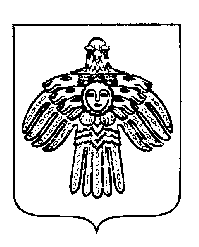 «ПЕЧОРА»  МУНИЦИПАЛЬНÖЙ  РАЙОНСААДМИНИСТРАЦИЯ РАСПОРЯЖЕНИЕТШÖКТÖМРАСПОРЯЖЕНИЕТШÖКТÖМРАСПОРЯЖЕНИЕТШÖКТÖМ   15  июля  2022 г.г. Печора,  Республика Коми                                   №  501 - рО подготовке и проведении митинга-концерта в поддержку спецоперации Вооруженных сил России на Украине «За Россию!» Глава муниципального района – руководитель администрации                                                            В.А. Серов